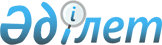 Об установлении дополнительного перечня лиц, относящихся к целевым группам населения, на 2015 годПостановление акимата Федоровского района Костанайской области от 15 декабря 2014 года № 458. Зарегистрировано Департаментом юстиции Костанайской области 14 января 2015 года № 5304

      В соответствии с подпунктом 14) пункта 1 статьи 31 Закона Республики Казахстан от 23 января 2001 года «О местном государственном управлении и самоуправлении в Республике Казахстан», с пунктом 2 статьи 5, подпунктом 2) статьи 7 Закона Республики Казахстан от 23 января 2001 года «О занятости населения» акимат Федоровского района ПОСТАНОВЛЯЕТ:



      1. Установить дополнительный перечень лиц, относящихся к целевым группам населения:

      молодежь в возрасте от двадцати одного до двадцати девяти лет;

      безработные, завершившие курсы профессиональной переподготовки и повышения квалификации по направлению уполномоченного органа по вопросам занятости;

      лица, старше пятидесяти лет, зарегистрированные в уполномоченном органе по вопросам занятости в качестве безработных.



      2. Контроль за исполнением настоящего постановления возложить на заместителя акима района Байменову З.А.



      3. Настоящее постановление вводится в действие по истечении десяти календарных дней после дня его первого официального опубликования и распространяется на отношения, возникшие с 1 января 2015 года.      Аким района                                К. Ахметов
					© 2012. РГП на ПХВ «Институт законодательства и правовой информации Республики Казахстан» Министерства юстиции Республики Казахстан
				